Communication Sciences and Disorders, B.A./B.S.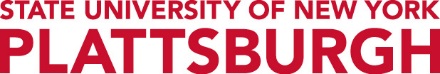 *Suggested Guided PathwayTotal Minimum Credits 120* This represents an example of a suggested 4-year program pathway. Please consult DegreeWorks and your Advisor for your specific curriculum plan. Program pathways may change based on course availability.Fall Year 1Spring Year 1Course and TitleCreditsCourse and TitleCreditsCSD 240 - Intro to Communication Disorders3CSD 211 - Elem. American Sign Language I3PSY 101 - General Psychology3CSD 241 - Speech and Language Development3CMM 101 - Introduction to Public Speaking3Biology Cognate (BIO 100, BIO 103, or BIO 120)3-4ENG 101 - College Writing II3US Civ/Western Civ or other Gen Ed3LIB 200 - Critical Research Skills1Liberal Arts Elective3Liberal Arts Elective3Total Semester Credits16Total Semester Credits15-16Fall Year 2Spring Year 2Course and TitleCreditsCourse and TitleCreditsCSD 342 - Introduction to Phonetics3CSD 344 - Intro Hearing and Speech Science3CSD 343 - Anat/Phys of Speech Hearing3PSY 311 - Survey of Human Development3Physical Science Elect. (100 level PHY or CHE)3-4MAT 161 - Introductory Statistics3World Sys/Language II or other Gen Ed3Arts/Humanities or other Gen Ed3Liberal Arts Elective3Liberal Arts Elective3Total Semester Credits15-16Total Semester Credits15Fall Year 3Spring Year 3Course and TitleCreditsCourse and TitleCreditsCSD 338 - Professional Writing (AWR)3CSD 443 - Aural Rehabilitation3CSD 345 - Introduction to Audiology3CSD 445 - Intro Articulation and Phonology3Diversity Elective3CLG 402 - Intro Counseling Techniques3Liberal Arts Elective3Global Issues Gen Ed3Liberal Arts Elective3Liberal Arts Elective3Total Semester Credits15Total Semester Credits15Fall Year 4Spring Year Course and TitleCreditsCourse and TitleCreditsCSD 380 - Practice Speech-Language Path.3CSD 410 - Communication Systems & Dis.3CSD 439 - Participatory Observation1CSD 448 - Language & Literacy Dis. in Children3Human Growth & Dev. Restricted Elective #13CSD 465 - Senior Capstone2Human Growth & Dev. Restricted Elective #23-4Elective3Elective3Elective3Elective 3Total Semester Credits16-17Total Semester Credits14